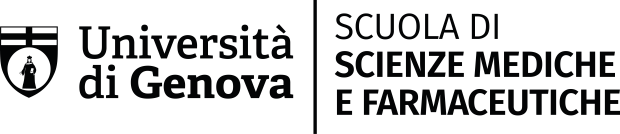 CORSO DI LAUREA IN MEDICINA E CHIRURGIA1^ Sessione di Laurea a.a. 2023/24 – giugni/luglio 2024Il Candidato entro e non oltre il giorno 18 maggio 2024 dovrà inviare il presente modulo  compilato e firmato utilizzando il servizio web gratuito di trasferimento file We Transfer  https://wetransfer.com/ al seguente indirizzo mail: segreteria.medicinachirurgia@unige.it Specificando nell'oggetto della mail la seguente dicitura "modulo preferenza laurea medicina giugno/luglio 2024"DATI CARRIERAMatricola: ___________________Cognome_____________________________________ Nome________________________________Anno di immatricolazione al Corso: ____________________________________Mesi all’estero: Erasmus (n. mesi)____________   SISM (n. mesi)_____________Percorso di Formazione alla Ricerca: NO  	 SI  in Ambito (in italiano e inglese): __________________________________________________________________________ISSUGE: SI 	NO ADE* (CFU acquisiti):__________________   Attività Professionalizzanti* (numero):_____________TPVES* (Tirocinio Abilitante)Ho già completato il Tirocinio Abilitante (TPVES)*	SI 	NO Sto completando il Tirocinio Abilitante (TPVES)* 	SI 	NO Intendo fare il tirocinio post laurea			SI 	NO *Si ricorda che è obbligatorio consegnare i libretti su Aulaweb entro il 30 maggio  2024* Si ricorda che è obbligatorio prenotare la registrazione sul portale studenti (data registrazione 4 giugno 2024)DATE DI LAUREA:Per esigenze organizzative dovranno essere indicate tutte le date in cui il Relatore è disponibile, in caso contrario dovrà essere indicato il nominativo del Docente che sostituirà il Relatore, assumendo le funzioni di Relatore. Si precisa infine che, se in una data scelta non si raggiungerà il numero minimo di Candidati o di Relatori, il Candidato verrà inserito in una delle altre scelte. In caso di mancata comunicazione la data sarà assegnata d’ufficio.Il numero delle sedute potrà variare in ragione del numero dei candidati.Le sedute si terranno in presenza, presso l’Aula Magna Chirurgica, alle ore 14.00I candidati potranno provare le presentazioni alle ore 13.00 del giorno della propria sedutaDate fissate per lo svolgimento delle sedute di Laurea – giugno/luglio 2024Candidato_________________________________________________________Relatore __________________________________________________________Note:___________________________________________________________________________________________________________________________________________________________________________________________________________________________________________________________________________________________________________________________________________________________________________________________________________________________________________________________________________________________________________________il Relatore __________________________		Il candidato ___________________________Data sedutaPreferenza19 giugno 202420 giugno 202421 giugno 202425 giugno 202426 giugno 202427 giugno 202428 giugno 20241 luglio 20242 luglio 20243 luglio 20244 luglio 20245 luglio 20248 luglio 20249 luglio 202410 luglio 202411 luglio 202412 luglio 202415 luglio 202416 luglio 2024